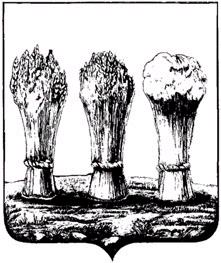 Сводный отчет о проведении оценки регулирующего воздействия проекта постановления администрации города Пензы «О внесении  изменений  в  постановление  главы администрации  города  Пензы от 29.06.2007 № 754 «Об утверждении порядка расчета платы по договору на установку и эксплуатацию рекламной конструкции на земельном участке, здании или ином недвижимом имуществе  находящемся в муниципальной собственности города Пензы, либо на земельном участке, государственная собственность на который не разграничена»1.Отчет о проведении оценки регулирующего воздействия проекта постановления администрации города Пензы «О внесении  изменений  в  постановление  администрации  города  Пензы от 13.05.2014 № 532 « Об утверждении схемы размещения рекламных конструкций на территории города Пензы».	1. Проблемы, на решение которых направлено новое правовое регулирование:- Изменение значения базовой ставки, являющейся составляющим формулы расчета платы по договору на установку и эксплуатацию рекламной конструкции на земельном участке, здании или ином недвижимом имуществе  находящемся в муниципальной собственности города Пензы, либо на земельном участке, государственная собственность на который не разграничена .2. Цели нового правового регулирования:- Приведение в соответствие нормативного правового акта.3. Основные группы участников общественных отношений, интересы которых могут быть затронуты новым правовым регулированием – субъекты малого и среднего бизнеса. 4. Риск, связанный с решением выявленной проблемы предложенным способом правового регулирования, отсутствует. 	5. Возможные издержки и выгоды для субъектов предпринимательской деятельности от нового правового регулирования - отсутствуют.	6. Возможные расходы и поступления в бюджет города Пензы, связанные с введением нового правового регулирования –расходы с введением данного нормативно-правового акта не предвидятся. Предполагаемые поступления в бюджет города Пензы в виде внесения  рекламораспространителями платы по договорам на установку и эксплуатацию рекламных конструкций.	7. Возможные расходы субъектов предпринимательской деятельности, связанные с введением нового правового регулирования отсутствуют.	         8. Альтернативные способы решения выявленной проблемы – отсутствуют.            9. Существующий опыт решения данной или аналогичной проблемы в других муниципальных образованиях  - аналогичный в других регионах РФ. В соответствии с постановлением главы администрации города Пензы от 29.06.2007 №754 «Об утверждении порядка расчета платы по договору на установку и эксплуатацию рекламной конструкции на земельном участке, здании или ином недвижимом имуществе, находящемся в муниципальной собственности города Пензы, либо на земельном участке, государственная собственность на который не разграничена» администрацией города ежегодно производится индексация Базовой ставки (БС) на индекс потребительских цен (Ипц), определяемый в соответствии с индексом потребительских цен предварительного прогноза инфляции Минэкономразвития РФ.             2. Информация об организациях и лицах, извещенных о начале публичных консультаций.10.06.2016 г. Уполномоченный по защите прав предпринимателей в Пензенской области Кузахметов К.Ф., Начальник Управления архитектуры и                                     градостроительства администрации города Пензы Агамагомедов М. К. , глава города Пензы Савельев В.П., были извещены о начале проведения публичных консультаций по проекту постановления администрации города Пензы «О внесении  изменений  в  постановление  главы администрации  города  Пензы от 29.06.2007 № 754 «Об утверждении порядка расчета платы по договору на установку и эксплуатацию рекламной конструкции на земельном участке, здании или ином недвижимом имуществе  находящемся в муниципальной собственности города Пензы, либо на земельном участке, государственная собственность на который не разграничена».
        3. Справка о проведении публичных консультаций:10.06.2016 г. Уполномоченный по защите прав предпринимателей в Пензенской области Кузахметов К.Ф., Начальник Управления архитектуры и                                     градостроительства администрации города Пензы Агамагомедов М. К. , глава города Пензы Савельев В.П., были извещены о начале проведения публичных консультаций по проекту постановления администрации города Пензы «О внесении  изменений  в  постановление  главы администрации  города  Пензы от 29.06.2007 № 754 «Об утверждении порядка расчета платы по договору на установку и эксплуатацию рекламной конструкции на земельном участке, здании или ином недвижимом имуществе  находящемся в муниципальной собственности города Пензы, либо на земельном участке, государственная собственность на который не разграничена»        Публичные консультации состоялись с 10.06.2016 г.- 24.06.2016 г. По итогам окончания публичных консультаций предложений по проекту нормативно-правового акта не поступило.Директора  МКУ «РСП»                                                     Никулин А.В.  Лаврина О.В.54-15-53